Autoevaluační zpráva předmětu (návrh osnovy) Předmět:Garant předmětu:Přednášející:Podíl na výuce - odučeno v hodinách podle kvalifikace (za semestr): Cvičící: Podíl cvičícího podílejícího na výuce - odučeno v hodinách podle kvalifikace (za semestr): Výuka v cizím jazyce:Zástupci z praxe podílející se na výuce:Semestr: Odbornost a náročnost předmětu zhodnocení, zda daný předmět je vyučován v souladu s anotací předmětu a odpovídá stávajícím či aktuálním poznatkům v daném oboru, případně aplikace, transfer nových poznatků z praxe do výuky Kvalita týmu zabezpečující výuku předmětu a jeho vzájemná kooperace Rozsah pracovních úvazků AP podílejících se na zabezpečení daného předmětu akreditabilnost AP podílejících se na zabezpečení daného předmětu Pzn. V případě více autorů odborných vědeckých článků uvádějte prosím procentuálně vyjádřený podíl korespondující s vykázaným podílem v ETMS. výstupy z oblasti ochrany duševního vlastnictví (tabulka) kooperace týmu AP zabezpečujících výuku daného předmětu - garant předmětu se schází s týmem cvičících nejméně 3x semestr, a to před zahájením výuky, uprostřed semestru a po ukončení semestru a projednává s vyučujícími, zda náplň seminářů je nastavena správně, v jakých problematikách mají studenti problémy, co by naopak uvítali, odbornou náplň průběžných, závěrečných testů apod. a z těchto porad pořizuje zápisy, které implementuje do autoevaluační zprávy předmětu Pozitiva při výuce předmětu Negativa při výuce předmětu Popis využívaných metod ve výuce a jejich vyhodnocení Jak hodnotíte nastavená pravidla pro hodnocení předmětu?  ano, ne, v případě že ne, uveďte navrhované změny Úspěšnost předmětu statistika známek – grafické vyjádření (ukázka grafu) 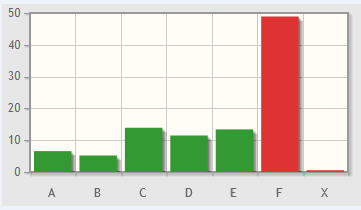 Hodnocení studentů za předmět:  A	……….. studentů B 	……….. studentů C 	……….. studentů D	……….. studentů E	……….. studentů F 	……….. studentů návrhy konkrétních opatření, jak zlepšit úspěšnost předmětu, účast studentů na přednáškách – procentuální vyjádření, případně grafické,Jak výsledky z učení u daného předmětu podporují profil absolventa studijního programu (konkrétní znalost, resp. dovednost, způsobilost a jeho uplatnitelnost na trhu práce)?  Vybavenost předmětu studijní literaturou s předností vlastních učebních textů (skript, vysokoškolských učebnic) Kvalita seminárních prací (popis) a jejich vyhodnocení (uvedení příkladu) Kvalita zkouškových testů, případně průběžných testů (uvedení příkladu) Zpětná vazba od studentů (náročnost předmětu, kvalita vyučujících a jejich přístup ke studentům, zajištění předmětu studijní literaturou apod.) Náměty na inovaci předmětu     Zpracovala: Dr. StrakováJméno a příjmení APTitul Rozsah úvazku na VŠTERozsah úvazku na jiných VŠTvůrčí činnost  Tvůrčí činnost  Tvůrčí činnost  Tvůrčí činnost  Tvůrčí činnost  Tvůrčí činnost  Tvůrčí činnost  Publikační aktivity  WOS ScopusOdborné knihyKapitola v odborné knize (počet)Jrec Ostatní publikace Jméno AP Tvůrčí činnost  Tvůrčí činnost  Tvůrčí činnost  Tvůrčí činnost  Tvůrčí činnost  Projektové aktivity   Výzkumné projekty a grantyVýzkumné projekty a grantyProjekty ze SFProjekty ze SFProjektové aktivity   Řešitel Spoluřešitel Řešitel Spoluřešitel Jméno AP 